CONFERENCIA DOS RELIGIOSOS DO BRASIL – Regional Brasília, Formosa e Luziânia
Setor de Autarquias Sul - Quadra 4 - Bloco A - Salas 108/109 - Edifício Victória Office TowerCEP 70.070-938 Brasília / DF   Fone: (61) 3340-6330 / 98406-5134 (Whatsapp) E-mail: crbregionalbrasilia@gmail.com   site: www.crbbrasilia.org.Carta nº 12 CR BBSB/2022
Objeto: Assembleia FormativaBrasília, 24 de agosto de 2022Queridos irmãos e irmãs do Regional Brasília e Núcleos Formosa e Luziânia “Convocadas (os) a ressignificar a Vida Religiosa Consagrada (VRC) numa Igreja Sinodal, guiadas (os) pela Palavra de Deus, com o testemunho das mulheres da aurora (Lc 24,1-12) esquecidas e silenciadas, que atravessam a noite escura, nos sentimos inspiradas (os) a permanecermos no amor de Jesus Cristo (Jo 15,9) – AGE 2022 e,  sob a inspiração do Documento de Aparecida que anuncia que a vida religiosa consagrada “ ... É chamada a ser uma vida missionária, apaixonada pelo anuncio de Jesus-verdade do Pai, por isso mesmo radicalmente profética, capaz de mostrar a luz de Cristo as sombras do mundo atual e os caminhos de uma vida nova, para o que se requer um profetismo que aspire até a entrega da vida .... “ (220 DA)”  A CRB, no cumprimento de suas finalidades, promove a cada ano uma Assembleia de caráter formativo no intuito de animar, contribuir na comunhão e formação de todos os religiosos e religiosas para responderem a sua missão.  Assim, venho, no cumprimento do Estatuto e Regimento da CRB, convocar os religiosos e as religiosas da CRB Regional Brasília e de seus Núcleos, para participarem da Assembleia Formativa que se realizará no dia 17 de setembro de 2022, com inicio às 8:15 horas, no Centro Cultural de Brasília- CCB, localizado na SGAN, Av L2 Norte, Quadra 601, Bloco D, Asa Norte Brasília e, encerramento após a Celebração Eucarística, às 18horas. Contaremos com a assessoria da Ir. Cristina Giani Brasil, da Congregação Missionárias de Cristo Ressuscitado e do Prof. Ricardo Minotti, da Universidade de Brasília-UNB. Encaminho o formulário de inscrição, que deverá ser enviado para secretaria da sede da CRB, até o dia 09 de setembro. É bem-vinda a contribuição para o lanche solidário.  Na alegria do encontro de irmãos e irmãs que nos anima e fortalece, recebam o meu fraterno abraço. 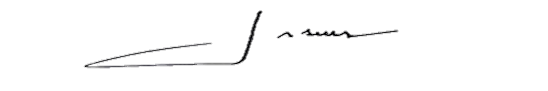                                                                Ir. Sueli Aparecida BellatoCoordenadora Regional